KARTA  ZGŁOSZENIAIII Krajowy Kongres Skarbników 11-12 maja 2021 r.realizowany w formule on-lineProszę o zaznaczenie właściwej opcji udziału:W przypadku zgłoszenia dwóch lub więcej osób z jednej jednostki rabat 20% dla każdej kolejnej osoby.Kartę zgłoszenia proszę przesłać do 4 maja 2021 r. mailem na adres: szkolenia@okst.pl lub poprzez formularz …………………….……………….podpis osoby upoważnionej Partner Wydarzenia: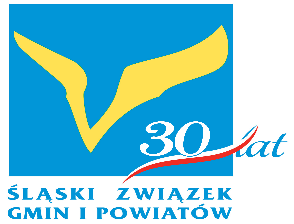 Rejestracja zgłoszenia zostanie potwierdzona ze strony FRDL. Przed realizacją Kongresu uczestnicy otrzymają indywidualny kod dostępu do platformy wydarzenia wraz z informacją o procesie logowania. UWAGA: Brak zgłoszenia rezygnacji z uczestnictwa w Kongresie minimum 10 dni przed terminem może spowodować obciążenie Państwa 50% kosztów ogólnych. INFORMACJA dotycząca przetwarzania danych osobowychprzez Fundację Rozwoju Demokracji Lokalnej im. Jerzego Regulskiego w zakresie uczestnictwa w Krajowym Kongresie Forów Skarbników on-line 11-12 maja 2021 r.Zgodnie z art. 13 i 14 rozporządzenia Parlamentu Europejskiego i Rady (UE) 2016/679 z dnia 27 kwietnia 2016 r. w sprawie ochrony osób fizycznych w związku z przetwarzaniem danych osobowych i w sprawie swobodnego przepływu takich danych oraz uchylenia dyrektywy 95/46/WE (ogólne rozporządzenie o ochronie danych, dalej: RODO) (Dz. Urz. UE L119/1) wskazujemy, że:Administratorem Pana/Pani danych osobowych jest Fundacja Rozwoju Demokracji Lokalnej im. Jerzego Regulskiego z siedzibą w Warszawie, ul. Żurawia 43, 00-680 Warszawa, kontakt mailowy pod adresem: biuro@kongresskarbnikow.plPana/Pani dane osobowe będą przetwarzane zgodnie z RODO w celach:wynikających z Pana/Pani udziału w Krajowym Kongresie Forów Skarbników w tym w zakresie list obecności, informowania o programie Kongresu oraz dokumentacji i informowania o przebiegu Kongresu, w tym publikacji Pana/Pani wizerunku/głosu/wypowiedzi w celach promocyjnych w postaci fotografii, filmów, nagrania na stronie www Fundacji, stronie www Kongresu Skarbników, FB, materiałach promocyjnych FRDL, na podstawie zgody w oparciu o art. 6 ust. 1 lit. a) RODO. art. 6 ust. 1 lit. b RODO - umowa zawarta z osobą, której dane dotyczą jako kontrahentem, bądź jako trenerem lub wykładowcą, art. 6 ust. 1 lit f - niezbędność do celu wynikającego z prawnie uzasadnionego interesu realizowanego przez administratora w zakresie identyfikacji przedstawicieli kontrahenta i osób kontaktowych w zakresie wykonania umowy,Pana/Pani dane osobowe wskazane w pkt 2 będą przechowywane przez okres realizacji i rozliczenia Krajowego Kongresu Skarbników, przez okres niezbędny do zapewnienia ochrony osób lub mienia należącego do Administratora, przez okres niezbędny do ustalenia, obrony i dochodzenia roszczeń,  bądź do czasu wycofania przez Pana/Panią zgody na przetwarzanie danych. Odbiorcami Państwa danych osobowych będą osoby upoważnione przez administratora oraz podmioty przetwarzające dane osobowe w imieniu administratora: pracownikom i współpracownikom, którzy muszą mieć dostęp do danych osobowych w celu wykonywania swoich obowiązków, podmiotom którym powierzymy przetwarzanie danych osobowych w szczególności: dostawcom zewnętrznych systemów teleinformatycznych wspomagających naszą działalność tj. do prowadzenia rozliczeń, księgowości, działalności marketingowej oraz udostępniającym platformę do przeprowadzenia telekonferencji, spotkań on-line, konferencji wideo, webinariów, podmiotom audytującym naszą działalność, bankom w przypadku konieczności prowadzenia rozliczeń.Pana/Pani dane osobowe będą przekazywane do państwa trzeciego – USA tj. dostawcom usług IT (Google). Dane będą należycie chronione w oparciu o certyfikat privacy shield stosowany przez odbiorców danych.Przysługuje Panu/Pani prawo żądania od Administratora dostępu do danych osobowych Państwa dotyczących, ich sprostowania, usunięcia, ograniczenia przetwarzania oraz przenoszenia danych.Przysługuje Panu/Pani prawo do cofnięcia zgody w każdym czasie poprzez przesłanie oświadczenia o wycofaniu zgody na adres mailowy: biuro@kongresskarbnikow.plNa działania Administratora przysługuje Panu/Pani skarga do Prezesa Urzędu Ochrony Danych Osobowych, ul. Stawki 2, 00-193 Warszawa. Podanie przez Pana/Pani danych osobowych, o których mowa w pkt 2 powyżej, jest dobrowolne i nie jest wymogiem ustawowym lub umownym, ani warunkiem zawarcia umowy, ale jest warunkiem uczestnictwa w Kongresie. W stosunku do Pana/Pani nie będą podejmowanie czynności polegające na zautomatyzowanym podejmowaniu decyzji, w tym profilowaniu. Wyrażam zgodę na przetwarzanie moich danych osobowych przez Administratora - Fundację Rozwoju Demokracji Lokalnej im. Jerzego Regulskiego z siedzibą w Warszawie, ul. Żurawia 43, 00-680 Warszawa, w celach wynikających z mojego udziału w Krajowym Kongresie Forów Skarbników on-line, w tym w zakresie kontaktu w kwestiach organizacyjnych, list obecności, informowania o programie Kongresu.  Wyrażam zgodę na przetwarzanie moich danych osobowych w zakresie utrwalania przetwarzania, modyfikacji, upubliczniania mojego wizerunku/głosu/wypowiedzi w całości lub fragmentach w celach promocyjnych w postaci fotografii, filmów, nagrania na stronie internetowej FRDL, stronie www Forum Skarbników, materiałach promocyjnych Kongresu oraz FRDL, FB, Youtube, przez Administratora - Fundację Rozwoju Demokracji Lokalnej im. Jerzego Regulskiego z siedzibą w Warszawie, ul. Żurawia 43, 00-680 Warszawa,  w celu dokumentacji i informowania o przebiegu Kongresu. Data i podpis uczestnika …………………………………………………………..…….Imię i nazwisko uczestnika:Funkcja:Dane instytucji do faktury:Dane kontaktowe:Dane kontaktowe:Dane kontaktowe:Telefone-mailOświadczam, iż środki wydatkowane na ww. szkolenie pochodzą w co najmniej 70% ze środków z publicznych w rozumieniu ustawy o finansach publicznych zgodnie z art. 43 ust. 1 pkt 29c ustawy o podatku od towarów i usług.Oświadczam, iż środki wydatkowane na ww. szkolenie pochodzą w co najmniej 70% ze środków z publicznych w rozumieniu ustawy o finansach publicznych zgodnie z art. 43 ust. 1 pkt 29c ustawy o podatku od towarów i usług.TAK NIECena uczestnictwa w dwóch dniach wydarzenia: udział w sesjach plenarnych, sesjach panelowych oraz warsztatach tematycznych, dostęp do strefy EXPO i stoisk partnerów biznesowych Kongresu, strefy wiedzy i materiałów konferencyjnych.Cena udziału w dwudniowym wydarzeniu Cena uczestnictwa w dwóch dniach wydarzenia: udział w sesjach plenarnych, sesjach panelowych oraz warsztatach tematycznych, dostęp do strefy EXPO i stoisk partnerów biznesowych Kongresu, strefy wiedzy i materiałów konferencyjnych.380 PLN